Les domaines d’étude de l’anthropologieQuel domaine de l’anthropologie t’attire le plus?  Pourquoi?_______________________________________________________________________________________________________________________________________________________________________________________Quel domaine de l’anthropologie t’attire le moins?  Pourquoi?_______________________________________________________________________________________________________________________________________________________________________________________Les domaines d’étude de l’anthropologie Les domaines d’étude de l’anthropologie Les domaines Les principesAnthropologie culturelle et socialeAnalyse les cultures et l’organisation des peuples vivantspar exemple : les aspects culturels de la langue et de la communicationla parentéle sexe le mariage, le contrôle social, la religionle changement de culture nombre d’enfants par famillenombre d’époux ou d’épouseschef (s)Anthropologie physique/biologiqueAnalyse l’évolution des êtres humains et leur développement génétiquepar exemple :l’évolution biologiquel'adaptabilité la variation humainela primatologieles fossiles de l'évolution humaine PrimatologieÉtudie les espèces de l'ordre des primates.par exemple :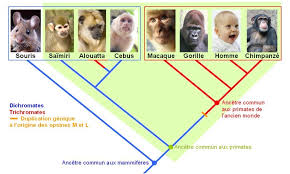 ArchéologiePréhistoire des cultures  (anciennes) à travers le mondeles techniques pour trouverl’excavationdes rencontresl'analyse des vestiges matériels des sociétés passées Anthropologie criminelleUne combinaison de l'étude de l'espèce humaine et de l'étude des criminels.C’est un domaine de profilage des délinquants basé de liens apparents entre la nature d'un crime et la personnalité ou l'apparence physique du délinquant. Anthropologie linguistiqueLe processus de la communication humaine mettant l'accent sur l'importance des influences socio-culturelles.la communication non verbalela structurela fonctionl'histoire des languesles dialectesla variabilité linguistique